Принято профкомом работников СибГИУ,  протокол № 66    от «13» ноября 2018 г.УТВЕРЖДАЮПредседатель Л.А. Ганзер____________________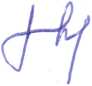 «_14_» __ноября__ 2018 г.ПОЛОЖЕНИЕ О ПРОВЕДЕНИИ КОНКУРСА ДЕТСКИХ РИСУНКОВ «ГОРНЯКИ КУЗБАССА»Общие положенияКонкурс детских рисунков на тему «Горняки Кузбасса»  (далее – Конкурс) проводится в университете в соответствии с программой мероприятий, посвященных 70-летнему юбилею горного образования в СибГИУ.Цель Конкурса: привлечь внимание и поддержать интерес подрастающего поколения к профессии горняка.Задачи Конкурса: выявление наиболее творческих и талантливых детей;поощрение художественных способностей и эстетического вкуса подрастающего поколения.Организация и проведение Конкурса строится на принципах общедоступности, свободного развития личности и свободы творческого самовыражения участников Конкурса.2. Учредители и организаторы КонкурсаУчредитель и организатор – ФГБОУ ВО «Сибирский государственный индустриальный университет».Соорганизатор – первичная профсоюзная организация работников СибГИУ.Куратор Конкурса – Бердова О.В., ведущий инженер кафедры открытых горных работ и электромеханики, член комиссии профкома по организационной работе. 3. Участники КонкурсаУчастниками Конкурса могут выступать дети в возрасте от 3 до 16 лет4. Условия участия в Конкурсе4.1. Рисунки должны быть выполнены без помощи родителей или педагогов и подписаны с обратной стороны: фамилия, имя, возраст конкурсанта, контактный телефон. Неподписанные работы к участию в Конкурсе не принимаются.4.2. Рисунки могут быть выполнены на любом материале (ватман, картон, альбомный лист) и исполнены в любой технике рисования (акварель, гуашь, цветные карандаши, мелки). 4.3. Представленные на Конкурс работы должны быть не меньше формата А4 (210×297) и не более А3 (297×420). 4.4. Количество работ, представленных на Конкурс одним ребенком, не может превышать двух. 4.5. Поступившие на Конкурс рисунки могут быть возвращены по просьбе участника после завершения мероприятия.4.6. Работы, не соответствующие тематике Конкурса, к участию в Конкурсе не допускаются и не рассматриваются.4.7. Отправляя работу на Конкурс, один из законных представителей участника, не достигшего 14 лет, соглашается с условиями конкурса, указанными в данном Положении, в том числе дает согласие:на возможное размещение рисунков на корпоративном сайте СибГИУ;на возможную публикацию рисунков в электронных и печатных версиях СМИ;на использование рисунков для подготовки внутренних отчетов организатора.5. Этапы и сроки проведения КонкурсаI этап Подача заявок на конкурс, формирование базы данных до 15 января 2019 г. (ауд. 352Г, тел. 46-40-13).II этап Работа жюри Конкурса. Подведение итогов до 31.01.2019 г.III этапНаграждение победителей 11-15 февраля 2019 г.6. Награды КонкурсаПобедителям Конкурса будут вручены памятные подарки и дипломы.7. Жюри Конкурса7.1. Организатор Конкурса образует и утверждает состав жюри Конкурса.7.2. Численный состав жюри не менее 5 человек.7.3. Жюри оценивает представленные работы участников Конкурса и определяет победителей.7.4.Результаты Конкурса оформляются протоколом, который подписывается членами жюри.8. Порядок и критерии выбора победителя и призеров КонкурсаИтоговая оценка каждого участника формируется путем суммирования оценок всех членов жюри по двум критериям. Критериями выбора победителей Конкурса являются:оригинальность исполнения работы – 1-5 баллов;художественное, техническое и композиционное совершенство – 1-5 баллов.Положение разработано:член комиссии профкомапо организационной работе	О.В. Бердова